À partager dans vos réseaux!Point de VueUn nouveau magazine de service pour les personnes avec un handicap visuel et leurs proches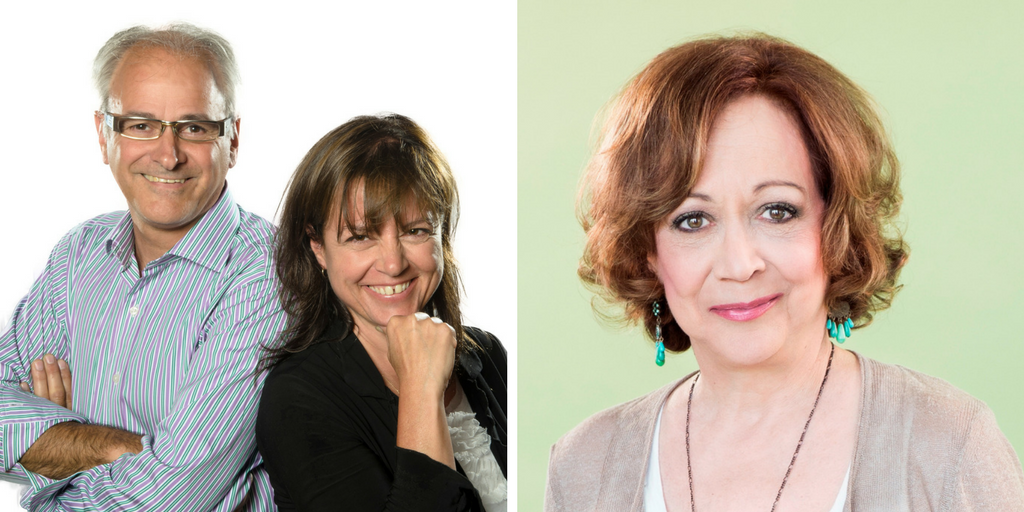 Les animateurs Michel Poulin et Diane Fellice et Pauline Martin, marraine.Montréal, le 24 mars 2017-  Canal M diffusera, à compter du vendredi 7 avril, à midi, Point de vue, un nouveau magazine de service pour les personnes avec un handicap visuel et leurs proches, animé par Michel Poulin et Diane Fellice.  Point de vue nous fera découvrir le quotidien et le parcours d’invités qui vivent avec un handicap visuel.  Des personnes avec des carrières inspirantes et actives dans leurs communautés. On retrouvera aussi, dans chaque émission, des professionnels de l’Institut Nazareth et Louis-Braille qui fourniront aux auditeurs des conseils et de l’information sur les services et ressources de l’Institut.  La comédienne Pauline Martin, marraine de la Fondation en Vue de l’INLB, y livrera une capsule d'information hebdomadaire.  Parmi les invités des premières émissions mentionnons :  7 avril :  Serge Savoie coordonnateur au POSA de Chambly et président de la Clinique des jeunes du Bassin-de-Chambly;14 avril : à l’occasion d’une émission spéciale,  les animateurs accueilleront au micro des élèves et des enseignants de l’École Jacques-Ouellet, le seul établissement québécois francophone qui offre un enseignement spécialisé aux élèves ayant un handicap visuel;21 avril :  Dory Jade, président directeur-général de l’Association des professionnels en immigration du Canada.Point de vue, une émission de la Fondation en vue de l’INLB, en collaboration avec Canal M, tous les vendredis à midi et 17h.Les animateursMichel Poulin est le directeur général de la Fondation en vue de l’Institut Nazareth et Louis-Braille. Il a à son actif près de 20 ans dans le milieu philanthropique québécois et possède une longue feuille de route en animation, conférences et radio. Diane Fellice possède 25 ans d’expérience dans la consultation auprès des entreprises. Ensemble, ils ont animé Bonheur partagé une émission sur les organismes à but non lucratif présentée sur les ondes de Radio Ville-Marie.À propos de l’Institut Nazareth et Louis-Braille L’Institut Nazareth et Louis-Braille est le seul centre du réseau de la santé et des services sociaux québécois qui se spécialise uniquement en déficience visuelle. Depuis 154 ans, il contribue de façon avant-gardiste à développer l’autonomie et à favoriser la pleine participation sociale des personnes ayant une déficience visuelle ou une surdicécité de Montréal, Laval et de la Montérégie en leur offrant une gamme de services adaptés à leurs besoins. Pour en connaître davantage sur l’Institut Nazareth et Louis-Braille, visitez le www.inlb.qc.ca.À propos de Canal M, la radio de Vues & Voix Canal M, la radio de Vues et Voix  (1986) est un forum d’échanges pour une société plus inclusive et une source d’inspiration et de possibilités pour les personnes en situation de handicap et leurs proches.  Canal M présente notamment plusieurs émissions à l’intention des personnes avec un handicap visuel :  du lundi au vendredi, les émissions Les voix de service – magazine et  revue de presse des quotidiens du Québec offrent le meilleur de l’information écrite. Le jeudi à midi, le magazine Des livres plein les oreilles, propose les nouveaux livres disponibles en format audio DAISY auprès du Service québécois du livre adapté (SQLA),  Visitez le canalm.vuesetvoix.comPour connaître l’actualité de la Fondation en Vue : suivez leurs comptes Facebook et Twitter et abonnez-vous à leur infolettre.Pour recevoir les nouvelles de Canal M et écouter les meilleurs moments de la radio : abonnez-vous à notre infolettre et suivez nous sur Facebook et Twitter.Canal M est diffusé à travers le Canada sur le câble, par satellite et sur canalm.vuesetvoix.comBell  (13 ou 949) ; Vidéotron Illico (577) ; Cablevision (990) ; CCAP (455) ; Cogeco (955) ; De Courcelles (972) ; Lambton (972) ; Rogers (659) ; Shaw Direct (777) ; Sogetel (972) ; Télé-Int-Tel (855) ; Telus (7797).– 30 –Renseignements :Christiane CampagnaResponsable des communicationsCanal M, la radio de Vues et Voixccampagna@vuesetvoix.com514 282-1999, poste 221Louise ViensDirectrice, Canal M, la radio de Vues & Voix lviens@vuesetvoix.com514.282-1999, poste 208  Michel PoulinDirecteur général, Fondation En Vue de l’Institut Nazareth et Louis-Braillemichel.poulin@fondationenvue.org450-463-4610, poste 30